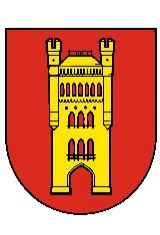 P R O P O Z Í C I E  XXXVII. ročníkBeh Galantou – Beh oslobodeniaBeh zdravia - Samsung RunTermín:		13. apríl 2019Miesto:			Galanta Usporiadateľ:		Mesto GalantaGarant podujatia:	Peter Paška – primátor mestaRiaditeľ podujatia:	Peter TomičPredseda org. výboru:	Ing. Juraj Srnka, PhD. - prednosta mestského úraduHlavný rozhodca: 	Mgr. Ladislav TóthČasomiera:		ČASOMIERA - VOS - TPK s. r. o.Zdravotná služba:	Mgr. Juliana Smatanová – zdravotná sestraPrezentácia:		Od 8:45 h. v Mestskom kultúrnom stredisku Galanta najneskôr20 min. pred štartom svojej kategórieŠtart:			Beh zdravia – Samsung Run – 11:40 h.			Beh Galantou – Beh oslobodenia a Štafetový beh – 12:20 h.Mládežnícke kategórie podľa rozpisu od  09:40 h.Tech. podmienky:	Účastník štartuje na vlastné nebezpečenstvo podľa pravidiel 			Slovenského atletického zväzu a daných propozíciíPopis trate:		Trať je úradne certifikovaná od r. 2019. Štart a cieľ pred MsKSTrať po miestnej komunikácii (prevažne asfaltový povrch)Ženy: Zita Kácser /Maďarsko/  39:02 min.		Štartovné:		Beh Galantou – Beh oslobodenia: 5,- €, Štafetový beh: 10,- €,Beh zdravia – Samsung Run: 3,- € Registrácia a úhrada:	Vopred na stránke			https://registrace.sportsoft.cz/main.aspx?e=1415&lng=skalebo v deň pretekov pri registrácii v MsKSObčerstvenie, strava:	Pre účastníkov behu je občerstvenie zabezpečené v rámci 			štartovnéhoParkovanie:		Za mestským úradom a mestským kultúrnym strediskomTombola:		Každý účastník behu po zaplatení štartovného a zabehnutí			behu bude zaradený do žrebovania  			(hlavná cena: televízor značky SAMSUNG) ČASOVÝ ROZPIS, KATEGÓRIE A DĹŽKA TRATE09:30		Otvorenie09:40		Žiaci		(2011-2012)		      	           400 m09:50		Žiačky		(2011-2012)		      	           400 m10:00		Žiaci		(2009-2010)		      	           600 m10:10		Žiačky		(2009-2010)		   	           600 m10:20		Žiaci		(2006-2008)		                     1 000 m
10.30		Vyhlásenie výsledkov žiackych kategórií10:40		Žiačky		(2006-2008)		      	           600 m10:50		Žiaci		(2004-2005)		                     1 300 m11:00		Žiačky		(2004-2005)		                     1 300 m11:15		Predškolský vek (2013 a mladší) chlapci      	           100 m11:20		Predškolský vek (2013 a mladšie) dievčatá  	           100 m
11.30		Vyhlásenie výsledkov žiackych kategórií11:40		Beh zdravia – Samsung Run		                     2 500 m11:45		Vyhlásenie výsledkov predškolských kategórií12:20		Beh Galantou – Beh oslobodenia 		      10 000 m(spoločný štart mužov a žien)        		      		Štafetový beh 4-členných zmiešaných družstiev  4 x 2 500 m		(účasť aspoň 1 ženy a 1 muža)CENY A VYHLASOVANIE VÝSLEDKOV Prví traja pretekári v každej kategórii budú ocenení medailou a diplomom. V Štafetovom behu sa prvé tri družstvá ocenia pohárom a medailami.Finančné odmeny v Behu Galantou – Behu oslobodenia:	1.m	2.m	3.mMuži - do 39 r.		70 €	50 €	40 €Muži - 40 – 49  r.	60 €	40 €	30 €Muži  - 50 – 59 r.	50 €	30 €	20 €Muži -  60 r. a st.		40 €	30 €	20 €Ženy - do 34 r.		70 €	50 €	40 €Ženy - 35 – 49 r.		60 €	40 €	30 €Ženy - 50 r. a st.		40 €	30 €	20 €V určení veku je rozhodujúci rok narodenia. Podmienkou pre vyplatenie odmeny je nutná účasť minimálne troch pretekárov v danej kategórii. Ubytovanie:	Záujem o ubytovanie žiadame nahlásiť vopredInformácie:	Štefan Varga tel.: 0910 936 903, Peter Tomič  tel.: 0905 717 434Veríme, že prídete v čo najväčšom počte a prispejete k úspešnému priebehu celého podujatia!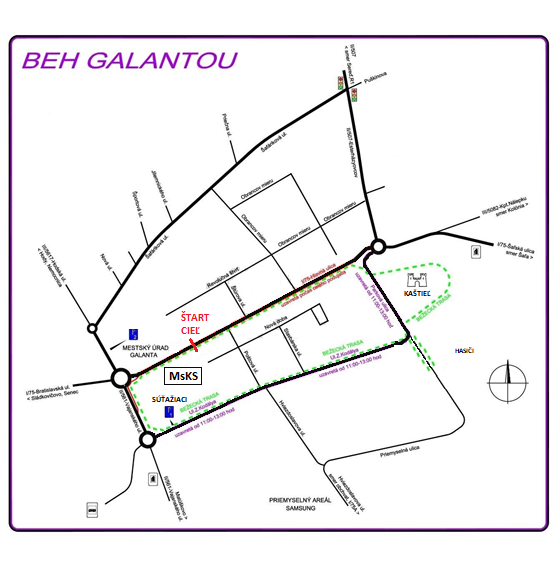 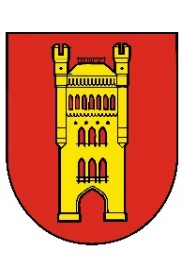 XXXVII. ročníkBeh Galantou - Beh oslobodeniaBeh zdravia - Samsung Run Hlavný partner podujatia: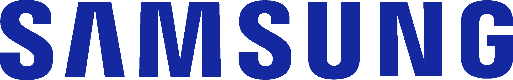 Partneri podujatia: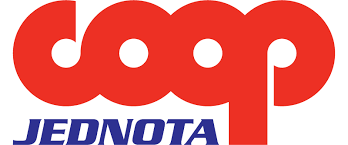 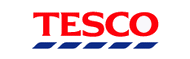 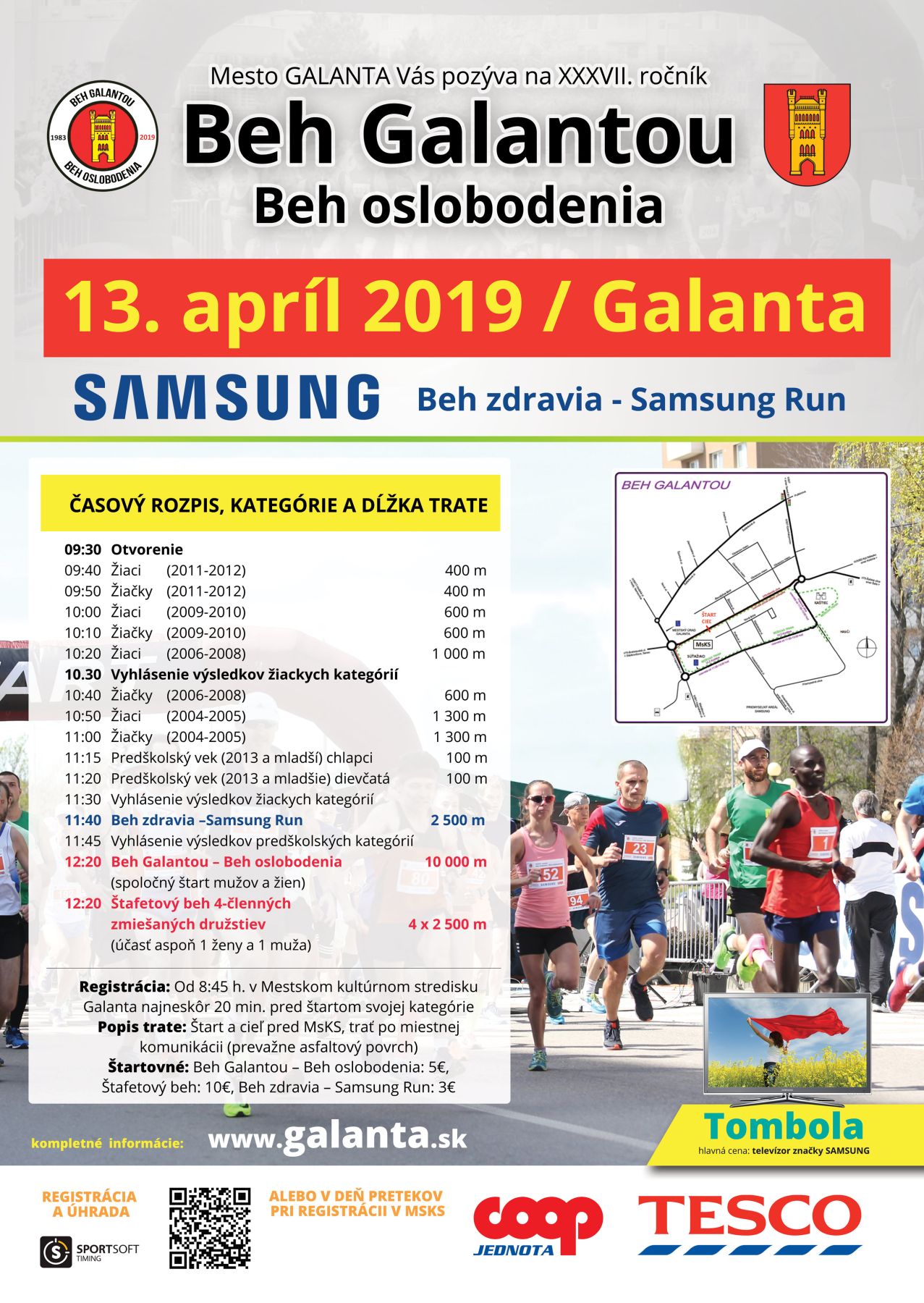 Traťový rekord 10 km:  Muži: Chirutich Nelson Kipkogei /Keňa/ 31:50 min.